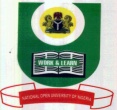 NATIONAL OPEN UNIVERSITY OF NIGERIAPlot 91, Cadastral Zone, NnamdiAzikwe Express Way, Jabi-AbujaFaculty of Management SciencesOctober/November Examination 2016Course Code:   ACC316Course Title:    Analysis of Financial Statement			Time Allowed:  2 Hours						Credit Unit: 2Instructions: Attempt Question 1 and any other two (2) Questions;Question 1 is compulsory and carries 30 marks while the other 2 Questions carry 20 marks each.Present all your points in coherent and orderly manner.QuestionThe income statement for the year ended 31th December 2014 shows that Shop Right made a profit of N25,000,000. The bank balance had reduced from N16,000,000 at the beginning of the year to N8,000,000 at the end of the year. The Board of Directors considers the reduction in cash balance a poor performance. Consequently, as the Finance Manager, you are required to explain the reduction in cash balance. The analysis of cash receipts and payments in the year is presented as follows:Cash Receipts:                                                                                         N’000             N’000Cash receipts from sales and debtors                                                                    175,000 Loan raised for expansion                                                                                                       25,000 Cash Payments: Purchases of goods and payment to credits                                       119,000 Payment of wages and salaries                                                                  12,000 Payment of interest and bank charges                                                        1,000 Expenditure on extension of premises                                                    47,000 Payment for new fittings                                                                              11,000 Payment of miscellaneous expenses                                               18,000(208,000)Excess of cash payment over cash receipts in the year                                    (8,000)i. List and explain five users of financial statements. (10 marks)ii. State and briefly explain four bases of measurement.  (10 marks)i. In order to meet the objectives of financial statements, there is usually a ‘trade-off’ between the different qualitative characteristics.Describe three examples of the “trade off” you know.  (15 marks)ii. Explain the term“accrual basis”.    (5 marks).Discuss the term value-added statement.Why is long range profit goal setting necessary for an organization? 